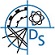 Classroom Teacher Person SpecificationThis person specification shows the abilities, skills and qualifications you will need to carry out the duties associated with the role. Short listing is carried out on the basis of how well you meet the requirements of the person specification. You should mention any experience you have had which shows how you could meet these requirements when you fill in your application form. If you are selected for interview you may be asked to undertake practical tests to cover the skills and abilities listed below. You may also be asked to produce original copies of qualification certificates.EssentialDesirableEvidence  A – applicationC – certificateI - interviewQualificationsBachelor’s degree or equivalentüA/CFurther degreeüA/CQualified Teacher StatusüA/CFluency in EnglishüA/IExperience, Skills & CompetenciesHigh level skills as a classroom practitionerüA/IExperience of effective lesson planning, marking and assessment practiceüA/IEvidence of impact on student outcomesüA/IExperience of using a range of positive behaviour management techniques to create an effective climate for learningüA/IIn depth and current knowledge of subject areaüA/IExperience of target setting and data tracking systemsüA/IThe ability to analyse data in order to identify underperformanceüA/IExperience of raising attainment through the use of effective intervention strategiesüA/IPersonal QualitiesAble to relate well to young people and adultsüIValues diversity and promotes equal opportunitiesüIHigh expectations of yourself and your studentsüI/AAbility to work effectively as part of a team and to form positive professional relationships with colleagues
üA/IA willingness to seek specialist advice and awareness of where to seek it
üA/IAbility to adhere to the school’s policies and procedures relating to child protection, health and safety, security, confidentiality and data protection
üA/IAbility to work under pressure and to demonstrate initiative and resilience to adapt and respond to changing circumstances.üA/ITo understand and promote the schools’ CHARACTER ethos and valuesüA/IKnowledge and UnderstandingAn understanding of the features of effective pedagogy, how students learn and strategies to improve performanceüA/IUnderstanding of the latest Ofsted inspection framework and how this should be reflected in practice. üA/IKnowledge of recent developments at national level pertaining to inspection framework and how this should be reflected in practice.üA/IAn understanding of child protection and safeguarding requirements.üA/IAbility to self-evaluate learning needs and willingness to participate in development and training opportunitiesüA/I